Об учреждении геральдического знака – эмблемы Государственной службы охраны Приднестровской Молдавской РеспубликиВ соответствии со статьей 65 Конституции Приднестровской Молдавской Республики, Законом Приднестровской Молдавской Республики от 11 октября 2012 года № 190-З-V «О государственной охране» (САЗ 12-42) с изменениями, внесенными законами Приднестровской Молдавской Республики от 18 марта 2014 года № 69-ЗИ-V (САЗ 14-12), от 18 ноября 2017 года № 349-ЗИ-VI 
(CАЗ 17-49), в целях реализации единой государственной политики в области геральдики, упорядочения официальных символов исполнительных органов государственной власти, а также сохранения и развития исторических традиций,п о с т а н о в л я ю:1. Учредить геральдический знак – эмблему Государственной службы охраны Приднестровской Молдавской Республики.2. Утвердить:а) Положение о геральдическом знаке – эмблеме Государственной службы охраны Приднестровской Молдавской Республики согласно Приложению № 1 к настоящему Указу;б) описание геральдического знака – эмблемы Государственной службы охраны Приднестровской Молдавской Республики согласно Приложению № 2 к настоящему Указу;в) графическое изображение геральдического знака – эмблемы Государственной службы охраны Приднестровской Молдавской Республики согласно Приложению № 3 к настоящему Указу.3. Настоящий Указ вступает в силу со дня, следующего за днем его официального опубликования.ПРЕЗИДЕНТ                                                                                                В.КРАСНОСЕЛЬСКИЙ   г. Тирасполь 30 марта 2018 г.       № 125ПРИЛОЖЕНИЕ № 1к Указу ПрезидентаПриднестровской МолдавскойРеспубликиот 30 марта 2018 года № 125ПОЛОЖЕНИЕо геральдическом знаке – эмблемеГосударственной службы охраны Приднестровской Молдавской Республики1. Геральдический знак – эмблема Государственной службы охраны Приднестровской Молдавской Республики (далее – эмблема) является официальным символом, обозначающим принадлежность сотрудников, а также вооружения, транспортных и специальных средств, другого имущества 
к Государственной службе охраны Приднестровской Молдавской Республики.2. Изображение эмблемы может быть помещено в порядке, определяемом начальником Государственной службы охраны Приднестровской Молдавской Республики, на:а) флагах и штандартах;б) форменной одежде, знаках отличия и знаках различия сотрудников органа государственной охраны Приднестровской Молдавской Республики;в) наградном оружии;г) зданиях, сооружениях, транспортных средствах и ином имуществе;д) угловых штампах или бланках с угловым штампом;и) печатной продукции (официальных конвертах, приглашениях, грамотах), кино-, видео- и фотоматериалах, выпускаемых Государственной службой охраны Приднестровской Молдавской Республики;к) рекламно-информационной и сувенирной продукции (проспекты, буклеты, календари, значки, вымпелы, часы, посуда, медальоны, панки и другие изделия), изготавливаемой по заказу Государственной службы охраны Приднестровской Молдавской Республики;л) служебном удостоверении сотрудника.Иные случаи использования эмблемы определяются начальником Государственной службы охраны Приднестровской Молдавской Республики.3. Эмблема помещается в кабинете начальника Государственной службы охраны Приднестровской Молдавской Республики.4. Эмблема может служить основой для создания эмблем подразделений органа государственной охраны Приднестровской Молдавской Республики.5. Эмблема Государственной службы охраны Приднестровской Молдавской Республики вносится в Государственный геральдический регистр Приднестровской Молдавской Республики и охраняется в установленном порядке патентным законодательством Приднестровской Молдавской Республики.ПРИЛОЖЕНИЕ № 2к Указу ПрезидентаПриднестровской МолдавскойРеспубликиот 30 марта 2018 года № 125ОПИСАНИЕгеральдического знака – эмблемыГосударственной службы охраны Приднестровской Молдавской Республики1. Геральдический знак – эмблема Государственной службы охраны Приднестровской Молдавской Республики (далее – эмблема) представляет собой изображение Государственного герба Приднестровской Молдавской Республики на золотистом фоне круглой формы, обрамлeнного по окружности: в верхней части – дубовыми листьями золотистого цвета, в нижней и боковых частях – комбинированной красно-зелено-золотистой лентой с окантовкой желтого цвета по краям, стилизованной под цвета Государственного флага Приднестровской Молдавской Республики. Нижняя часть ленты – красного цвета, с окантовкой желтого цвета по краям, в центре которой располагаются исполненные желтым цветом литеры «ГСО» и «ПМР», а также пятиконечная звезда по центру, разделяющая литеры «ГСО» и «ПМР». За изображением Государственного герба Приднестровской Молдавской Республики – треугольный геральдический щит, вытянутый книзу, с вырезанными верхними углами, с синей каймой и золотистой окантовкой. На кайме восемь заклепок золотистого цвета. Поле щита серебряное. За щитом – меч золотистого цвета, поставленный вертикально по линии «столба» (по оси симметрии) острием вниз. 2. Допускается выполнение эмблемы в монохромном изображении.ПРИЛОЖЕНИЕ № 3к Указу ПрезидентаПриднестровской МолдавскойРеспубликиот 30 марта 2018 года № 125ГРАФИЧЕСКОЕ ИЗОБРАЖЕНИЕгеральдического знака – эмблемы Государственной службы охраны Приднестровской Молдавской Республики(эталонные размеры)Цветное изображение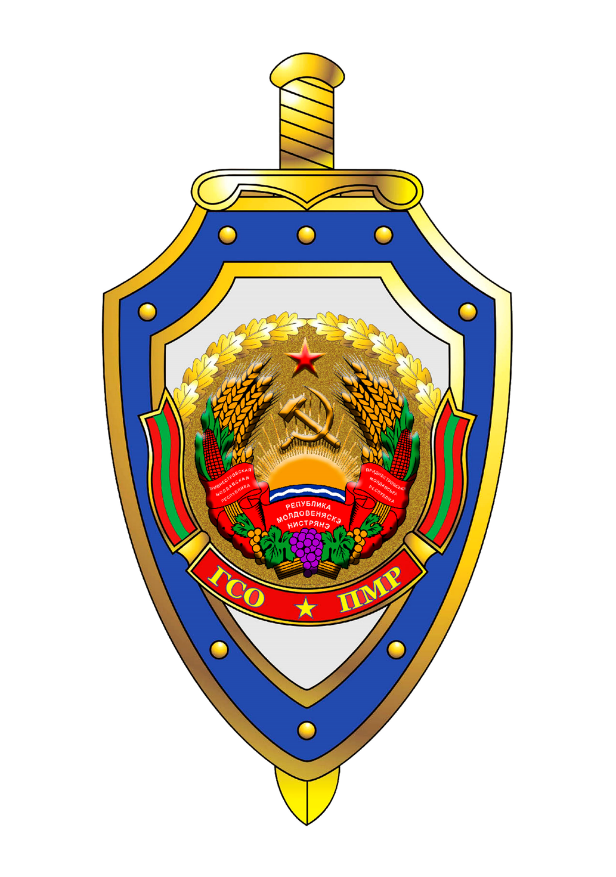 Монохромное изображение